ТАТАРСКИЙ РЕСПУБЛИКАНСКИЙ КОМИТЕТ ПРОФСОЮЗАРАБОТНИКОВ НАРОДНОГО ОБРАЗОВАНИЯ И НАУКИПРЕЗИДИУМП О С Т А Н О В Л Е Н И Е№   13                                                                          г.Казань                                           от 19 сентября 2017г.	В связи с Днем профсоюзов Республики Татарстан – 24 сентября и в целях формирования положительного имиджа Профсоюза через вовлечения работников и обучающихся в активную деятельность президиум Рескома профсоюза ПОСТАНОВЛЯЕТ:	1. Подготовить и провести с 18 по 24 сентября с.г. Неделю профсоюзных проектов «Молодежь выбирает Профсоюз!» в соответствии с письмом Рескома от 31 августа 2017г.2. Поручить координацию проекта председателям территориальных и вузовских организаций	профсоюза, Совету молодых педагогов РТ.3. Организовать широкое информирование работников образования, студенчества, жителей городов и районов республики о проведении мероприятий профсоюзной недели.4. Председателям территориальных и вузовских организаций Профсоюза в срок до 1 октября с.г. представить в Реском краткую информацию о результатах этой работы.5. Республиканскому комитету профсоюза подвести итоги проекта «Молодежь выбирает Профсоюз», отметить самых активных участников и издать специальный сборник с обобщением самых интересных событий недели.6. Контроль за выполнением данного постановления возложить на специалистов Рескома Андрееву Т.А., Галяветдинову Е.В.ПРОФСОЮЗ РАБОТНИКОВ НАРОДНОГО ОБРАЗОВАНИЯ И НАУКИРОССИЙСКОЙ ФЕДЕРАЦИИО проведении Недели профсоюзных проектов «Молодежь выбирает Профсоюз» 18-24 сентября 2017г.Председатель Рескома профсоюза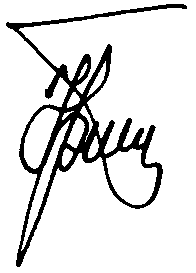           Ю.П. Прохоров